рис. 1рис. 2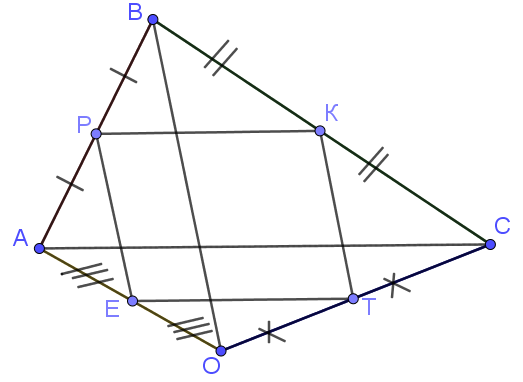 рис. 3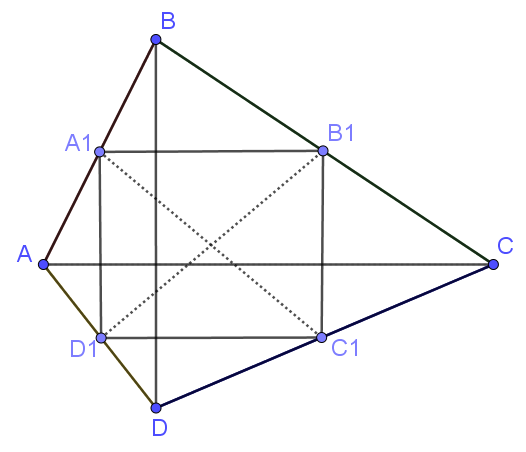 